Publicado en Madrid el 19/06/2020 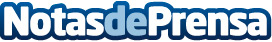 CounterCraft, startup participada por Wayra, cierra una ronda de financiación de 5 millones de dólares La compañía de ciberseguridad se encuentra en fase de expansión internacional con su plataforma de Cyber Deception, una tecnología pionera de detección, inteligencia y respuesta a ciberamenazas. La ronda está liderada por Adara Ventures, junto a nuevos inversores como eCAPITAL y Grupo Red Eléctrica. Además aumenta la participación de sus anteriores inversores: Evolution Equity, ORZA y WayraDatos de contacto:Ana Navarrina609580452Nota de prensa publicada en: https://www.notasdeprensa.es/countercraft-startup-participada-por-wayra Categorias: Finanzas Emprendedores Ciberseguridad http://www.notasdeprensa.es